Обучающиеся детского объединения «Семицветик» познакомились с традиционными праздниками России – Вербное воскресенье и Пасха (просмотр презентаций и групповая беседа).Выполнили работы – декоративный натюрморт «Пасха» (рисование с элементами аппликации), детки постарше написали натюрморт «Вербочки» акварельными и гуашевыми красками.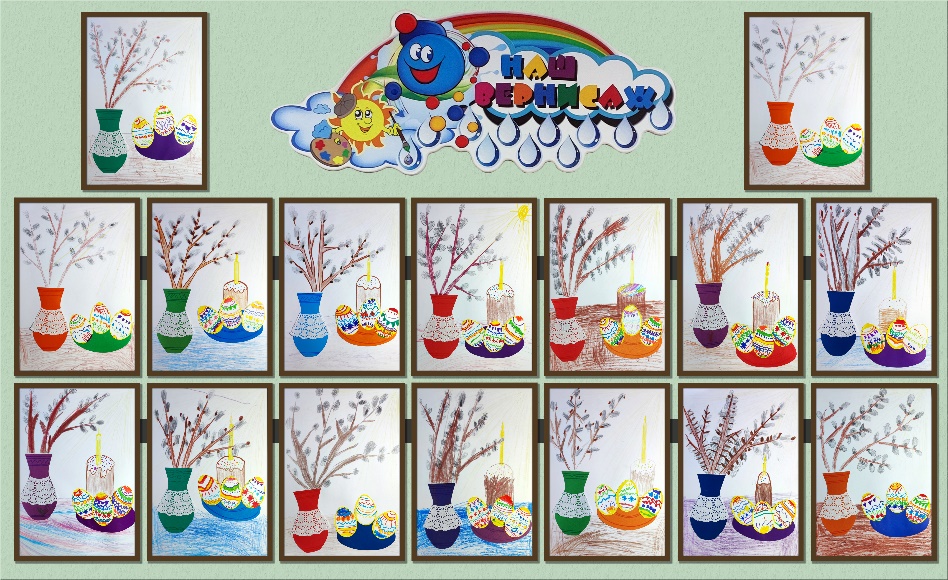 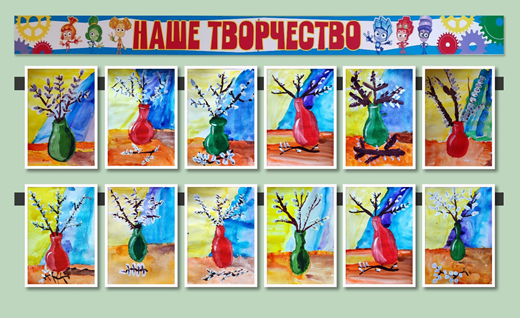 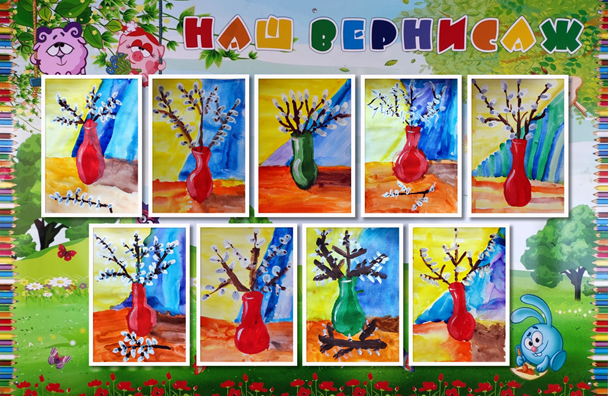 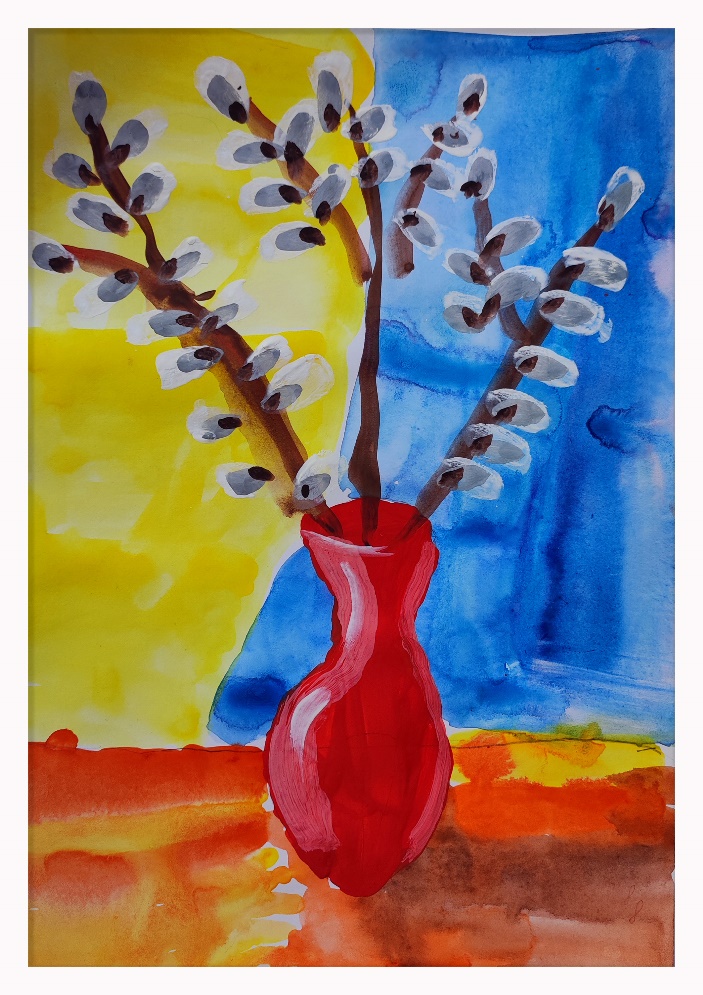 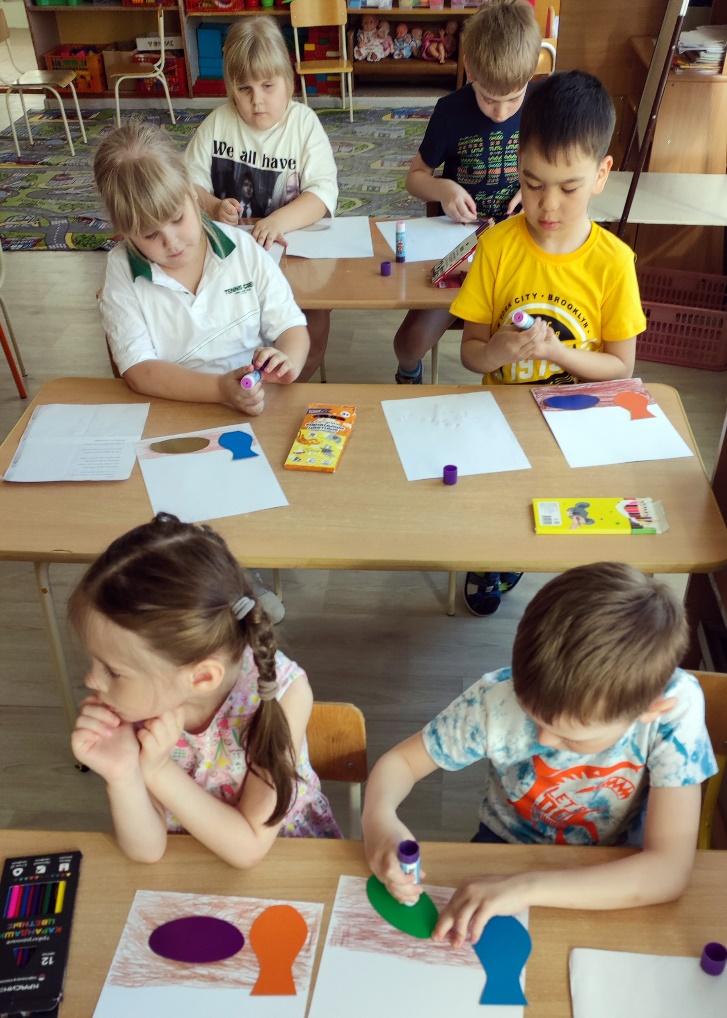 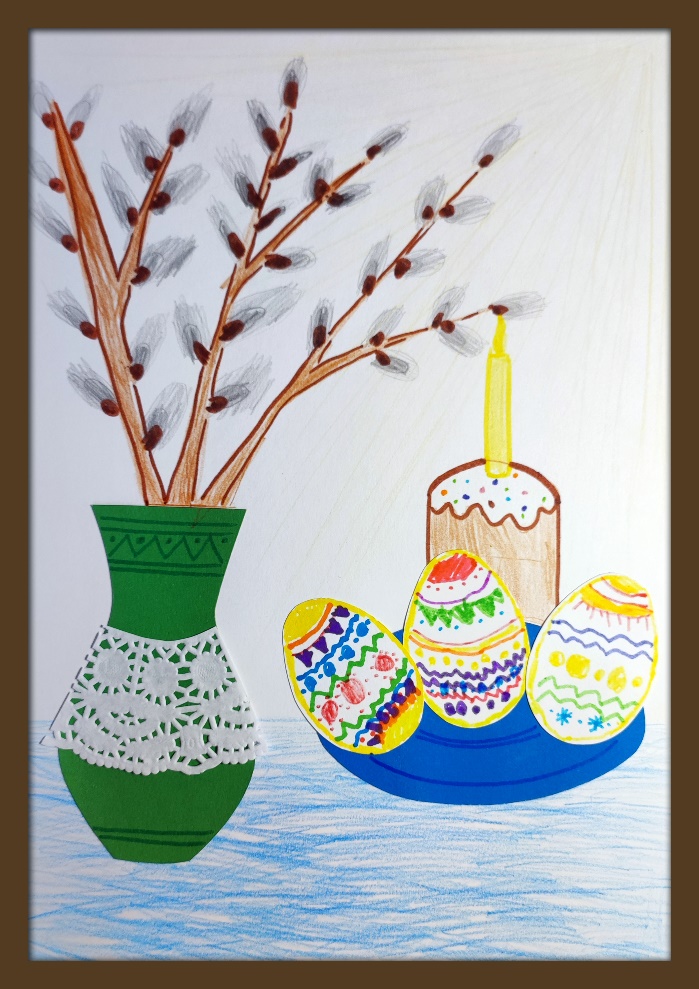 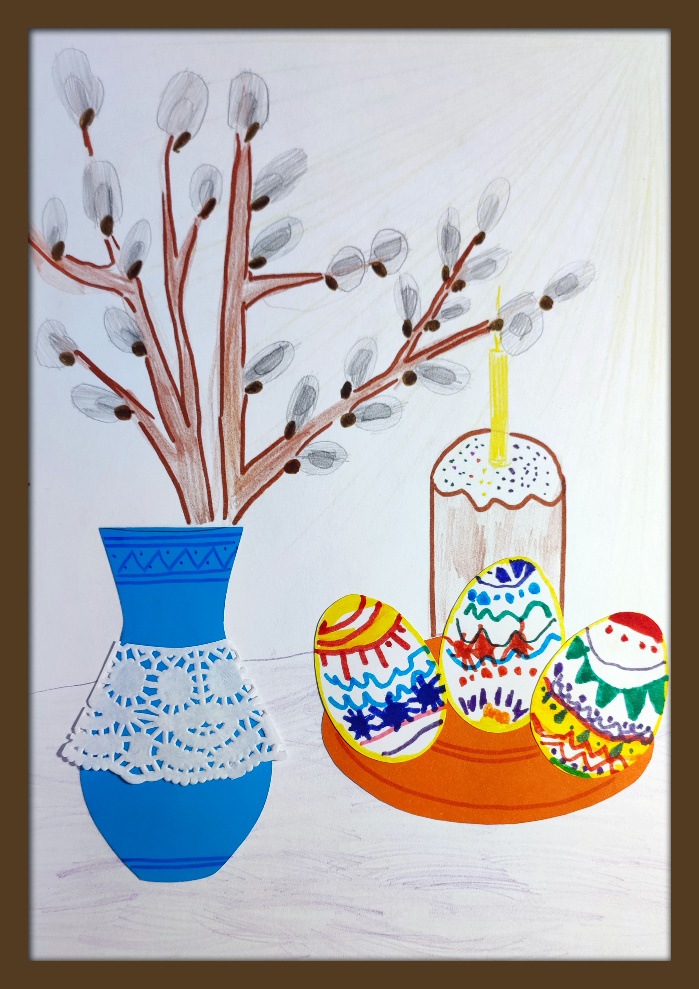 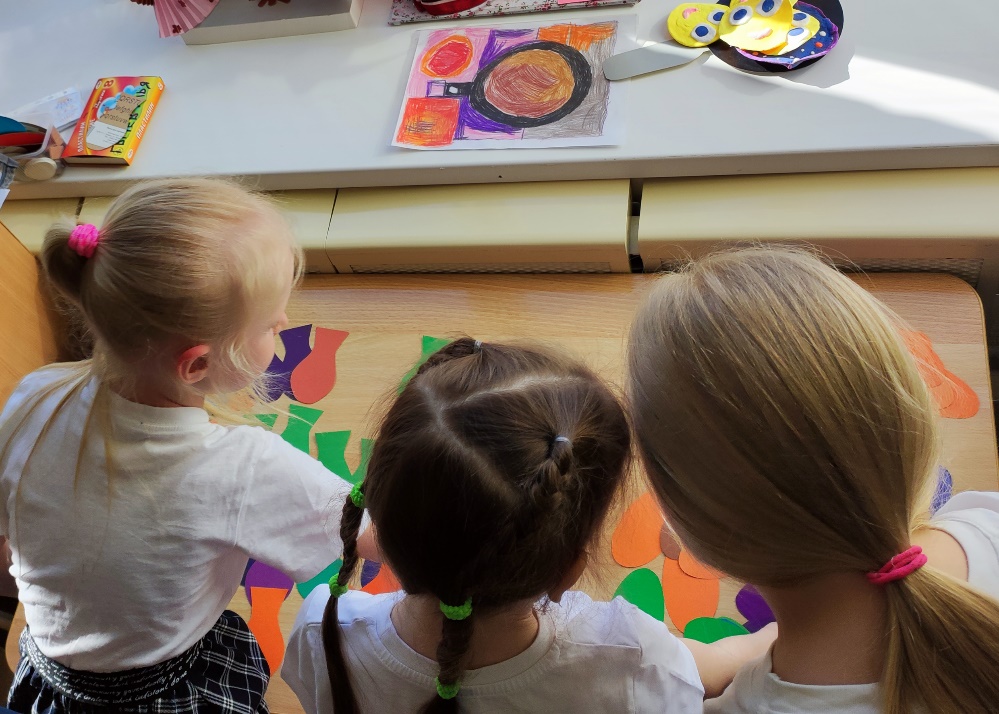 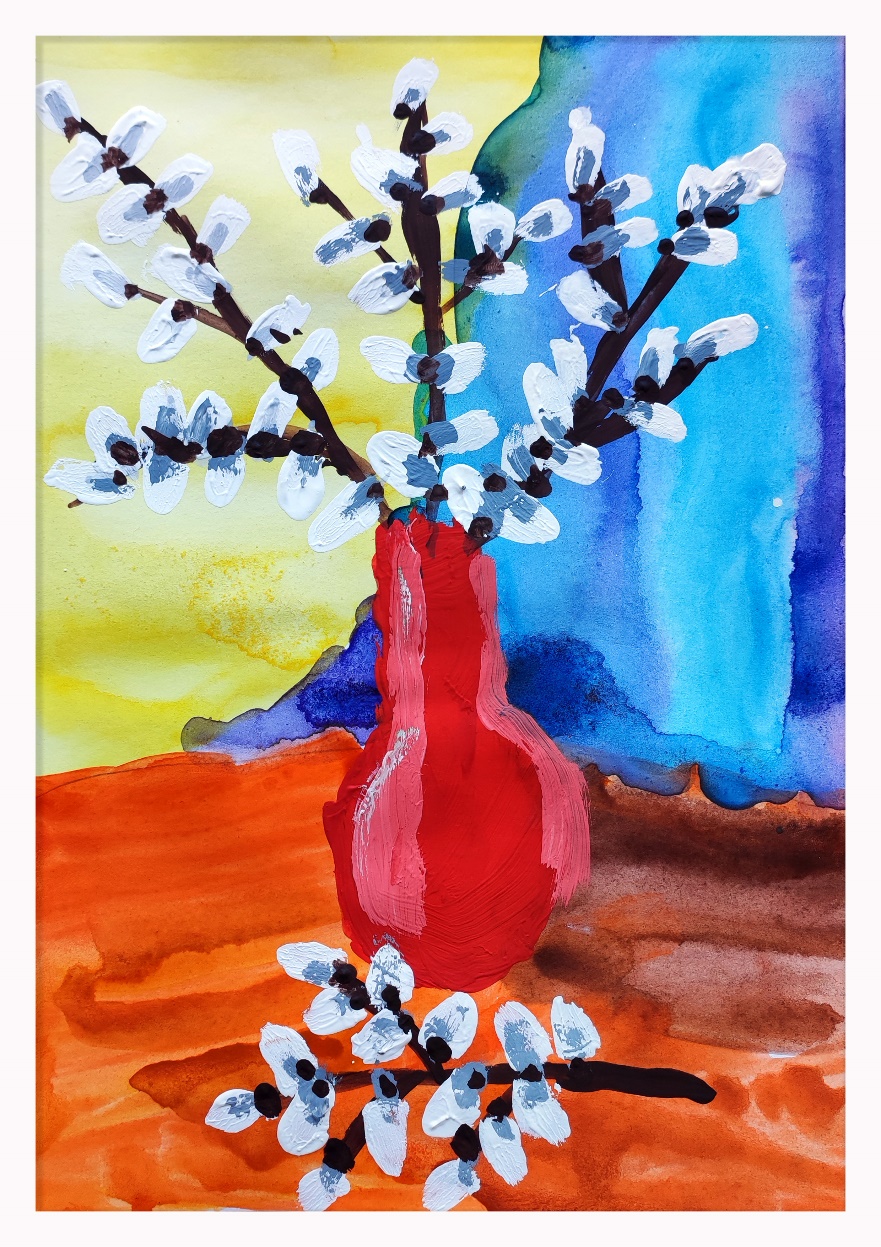 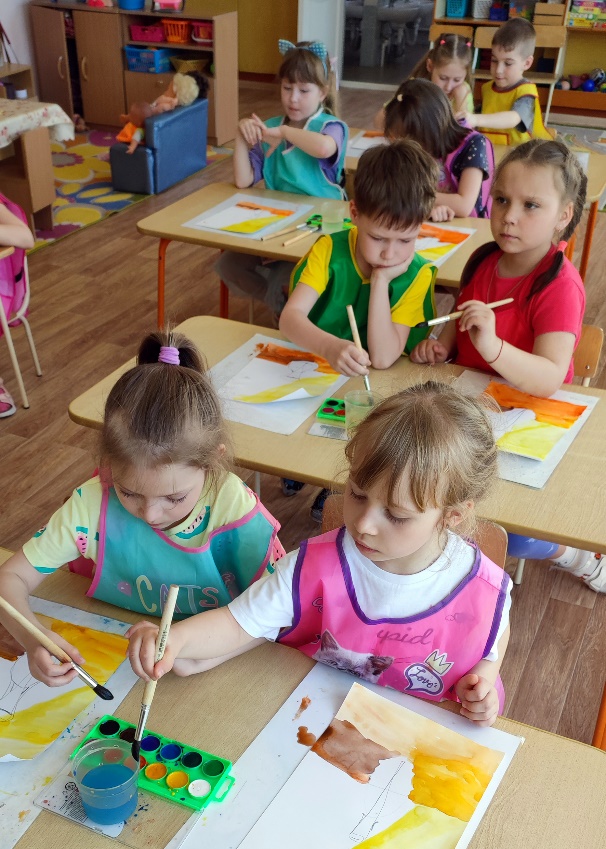 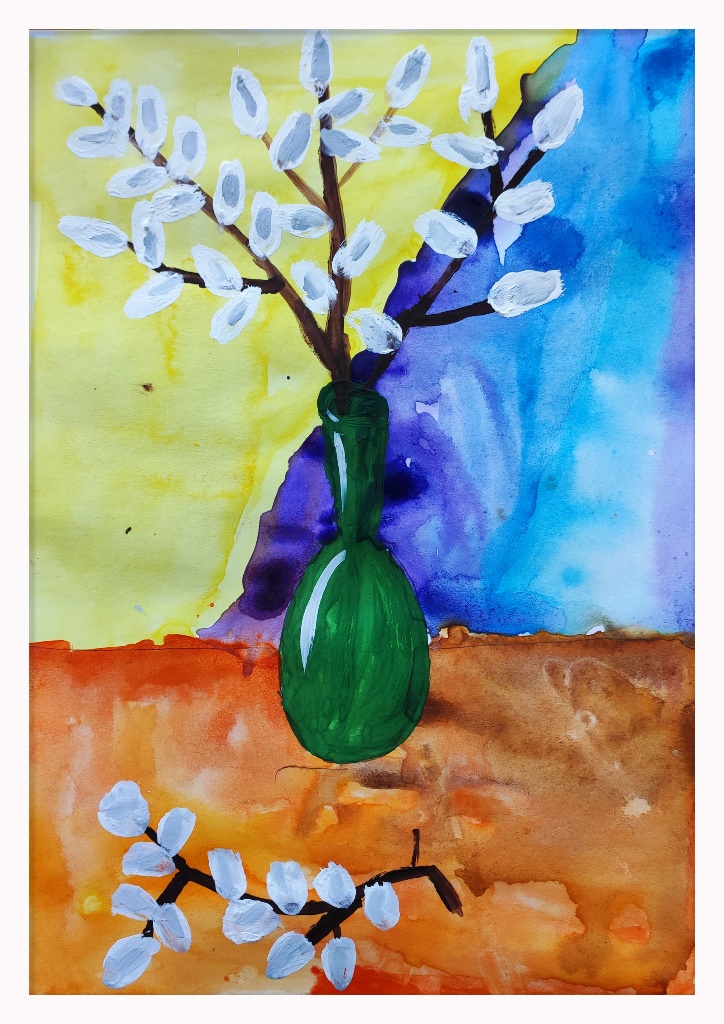 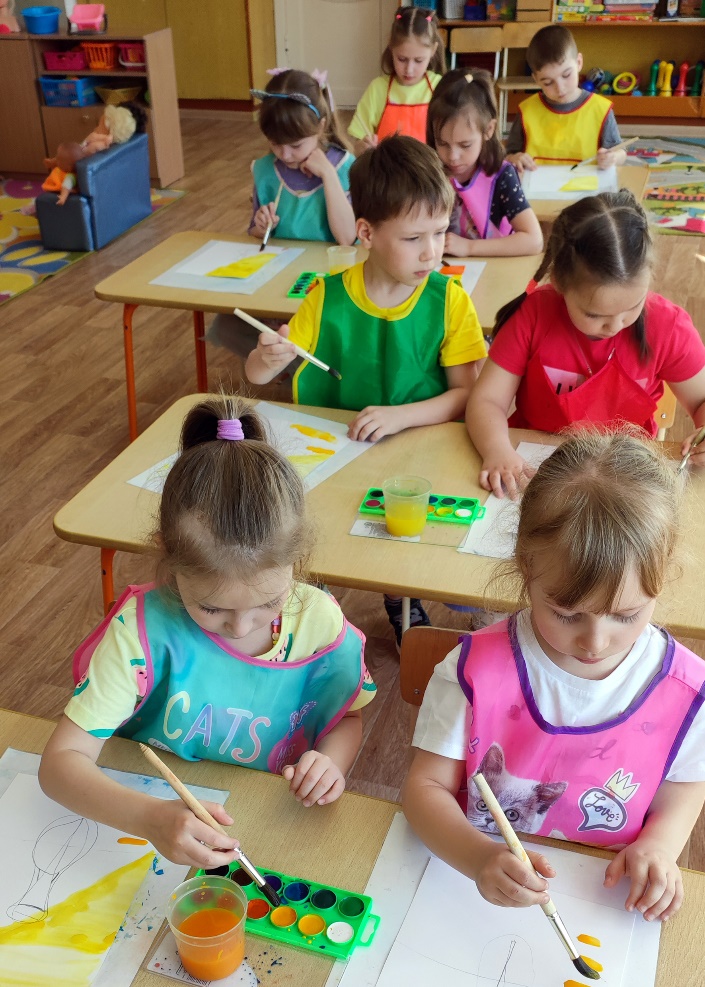 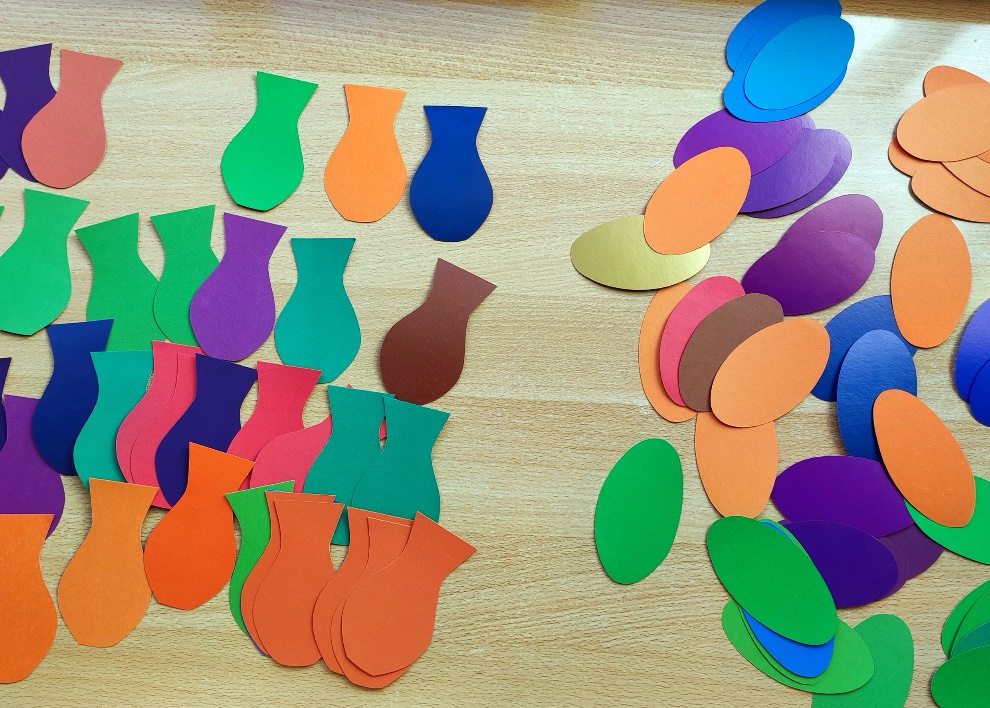 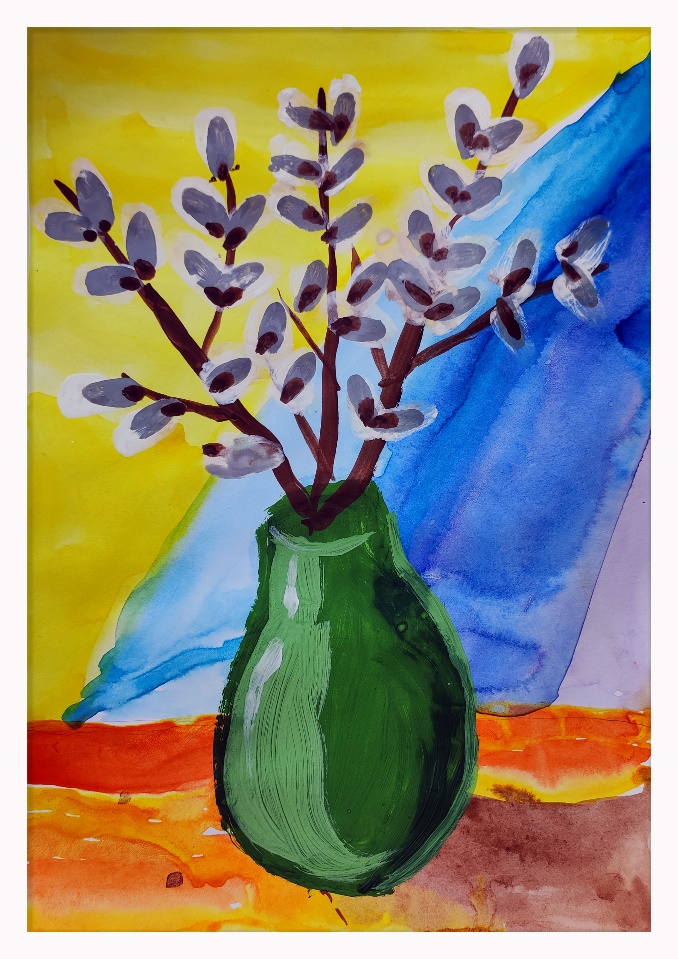 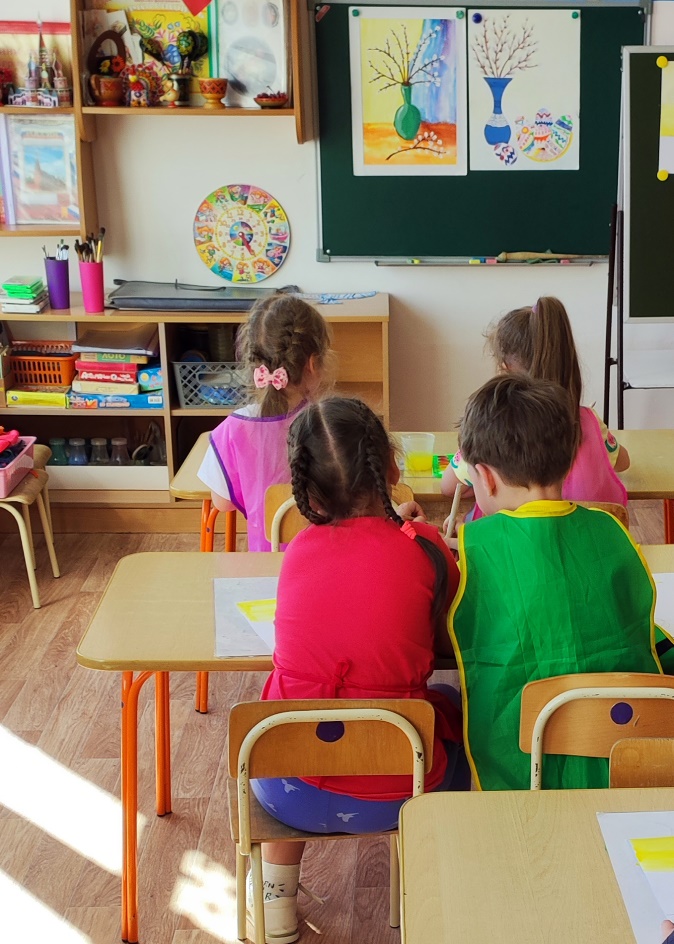 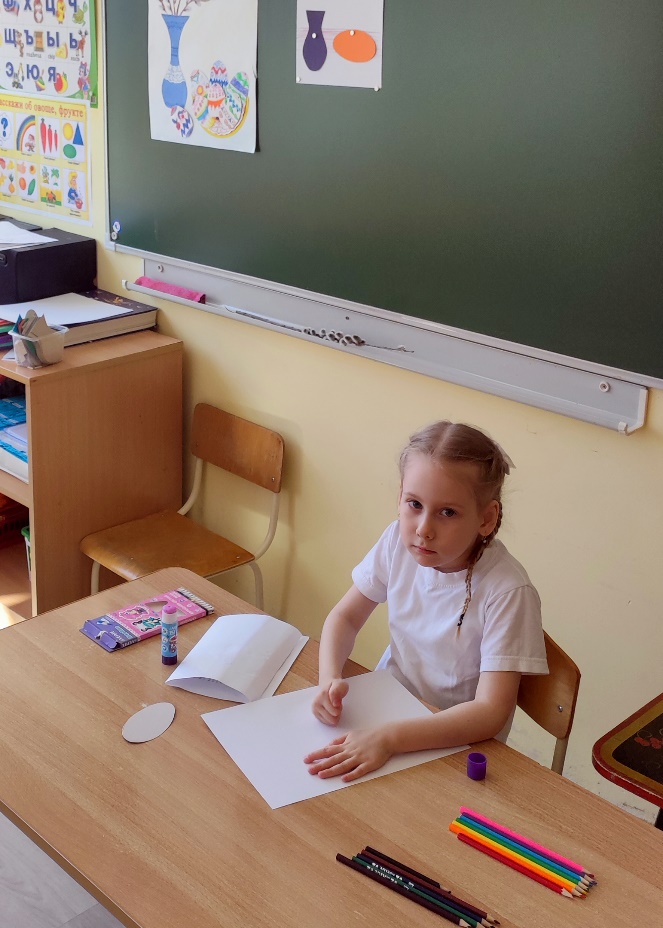 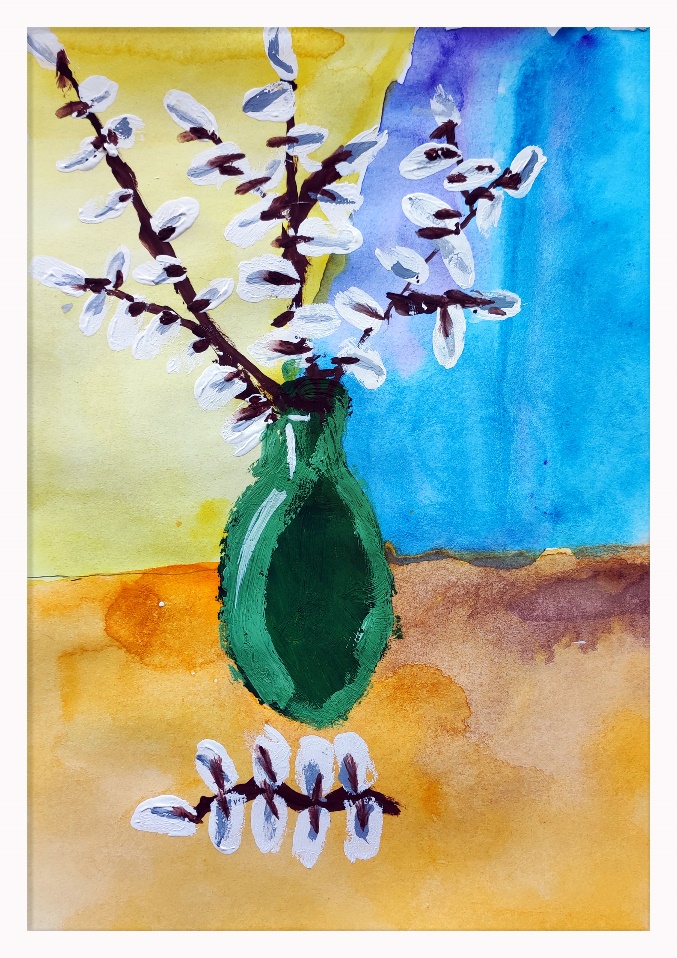 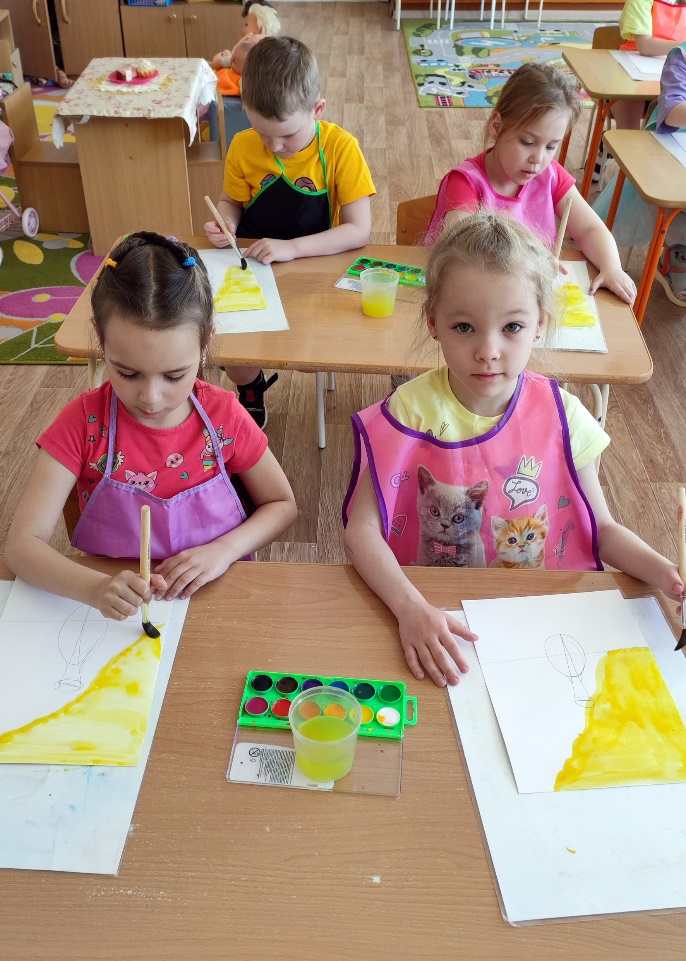 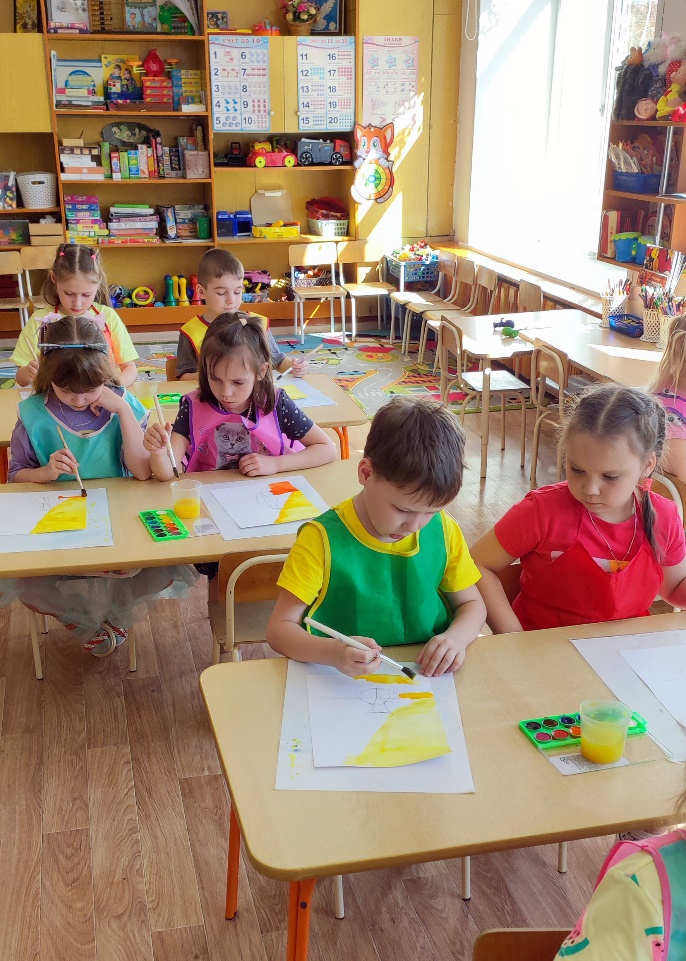 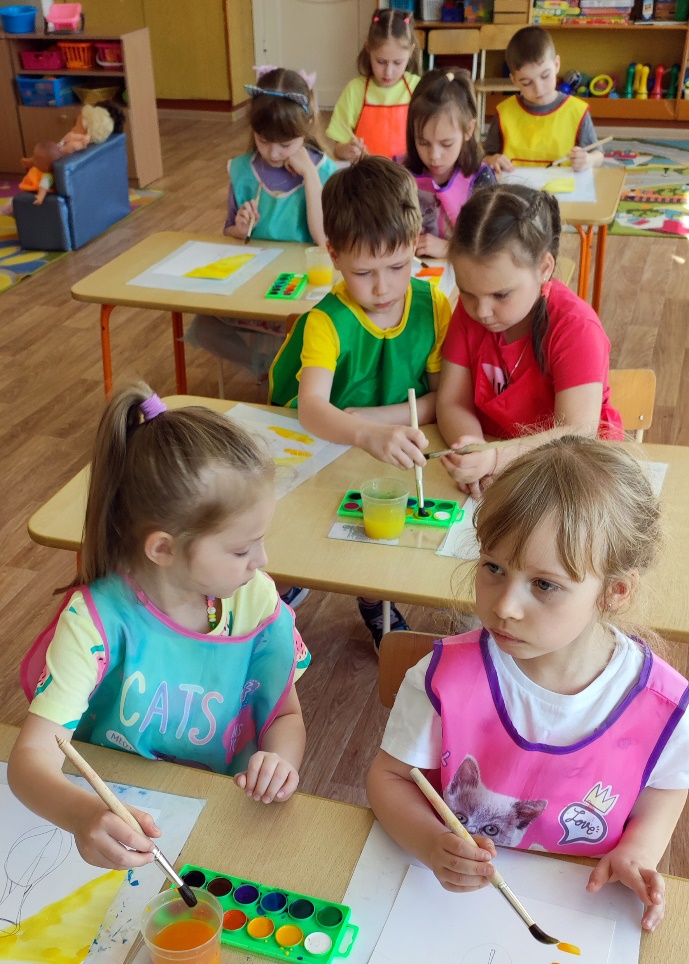 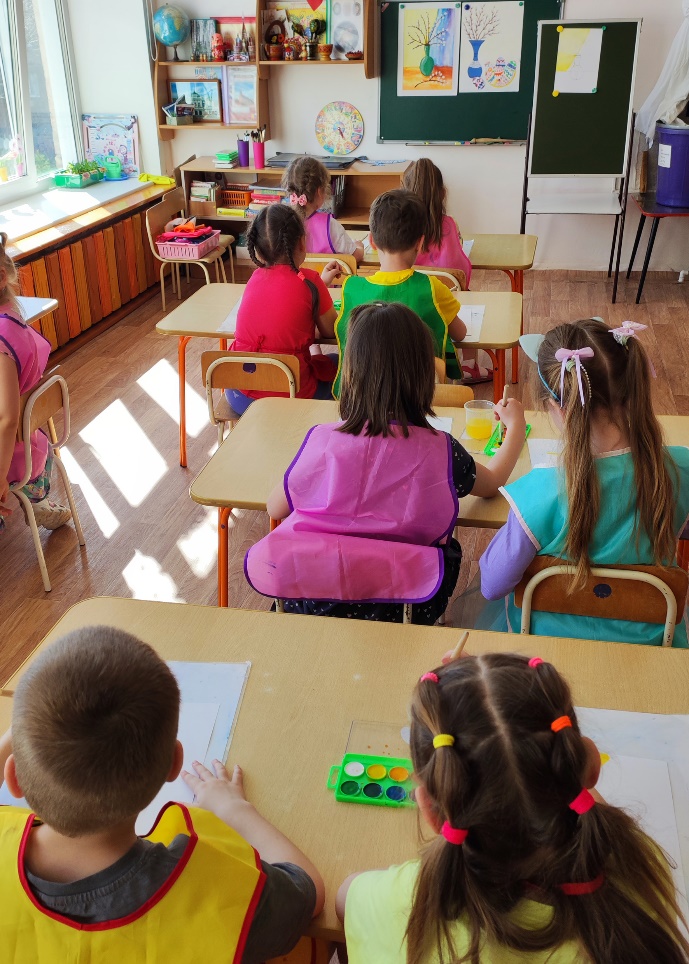 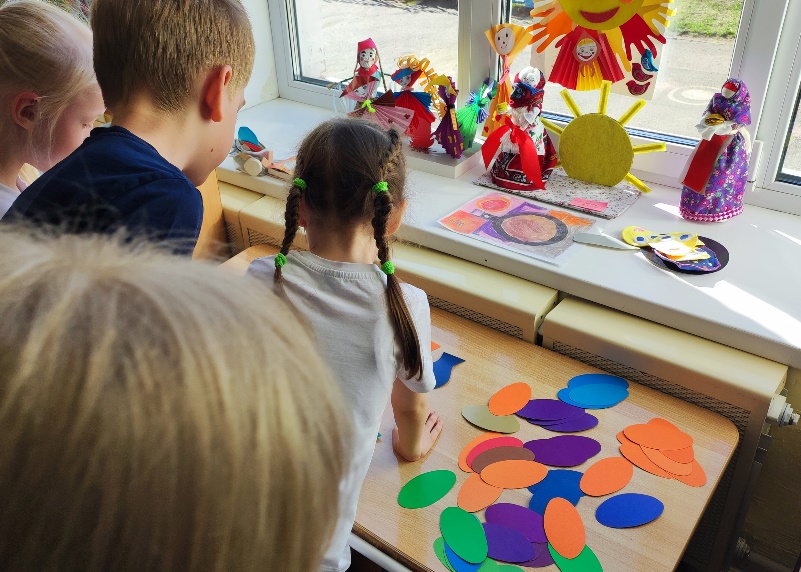 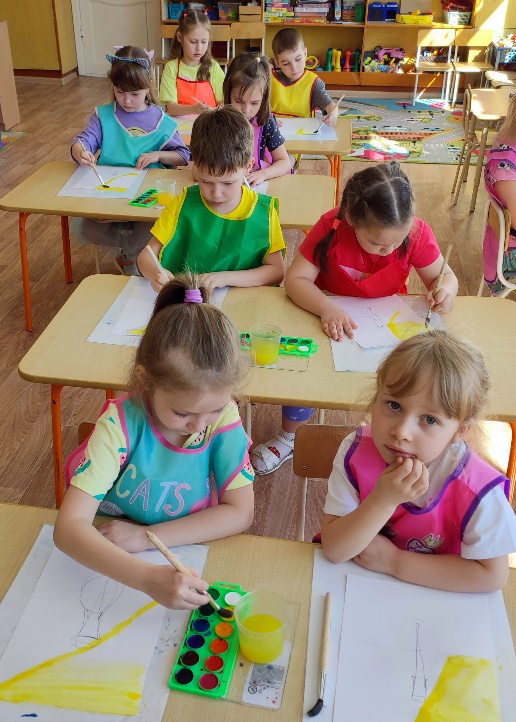 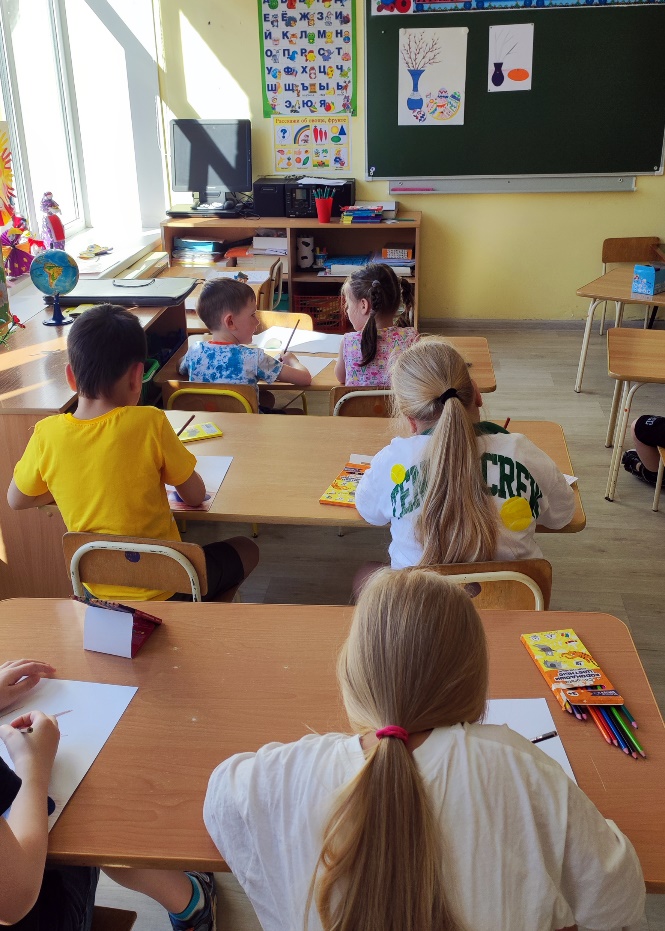 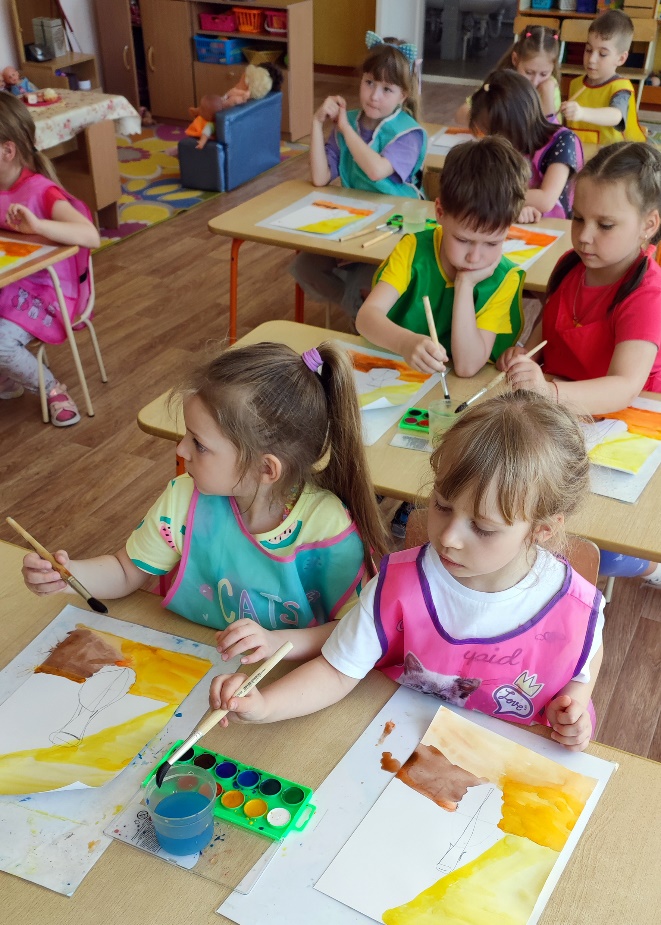 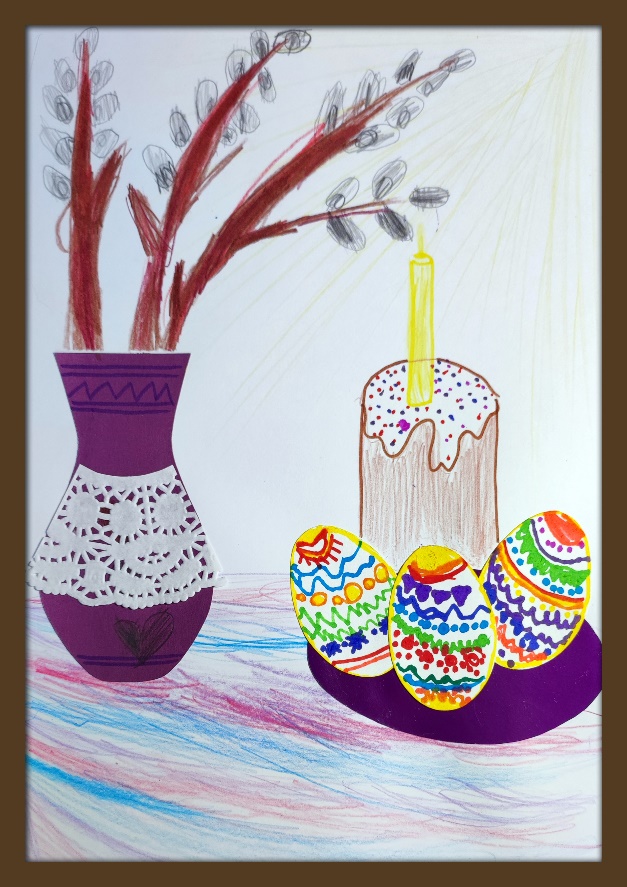 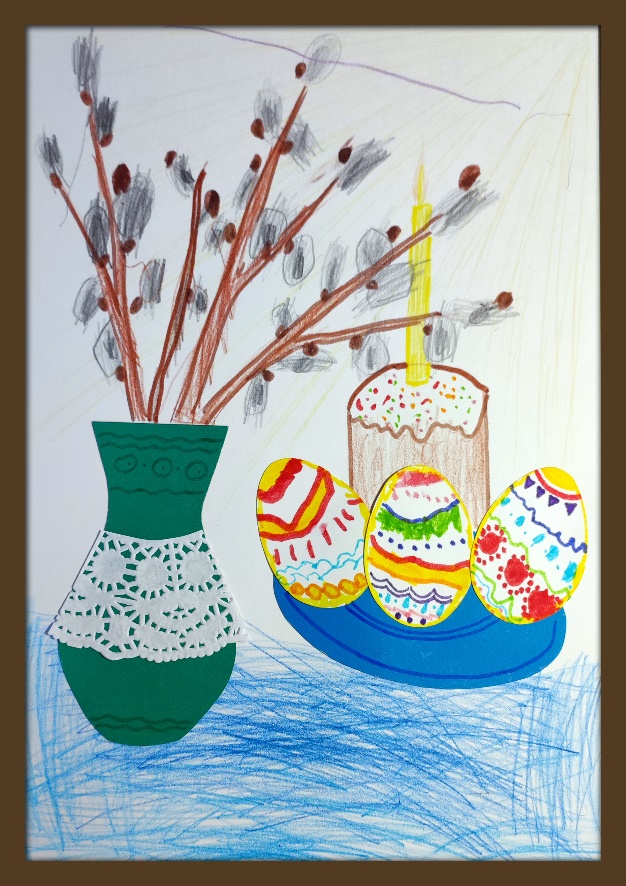 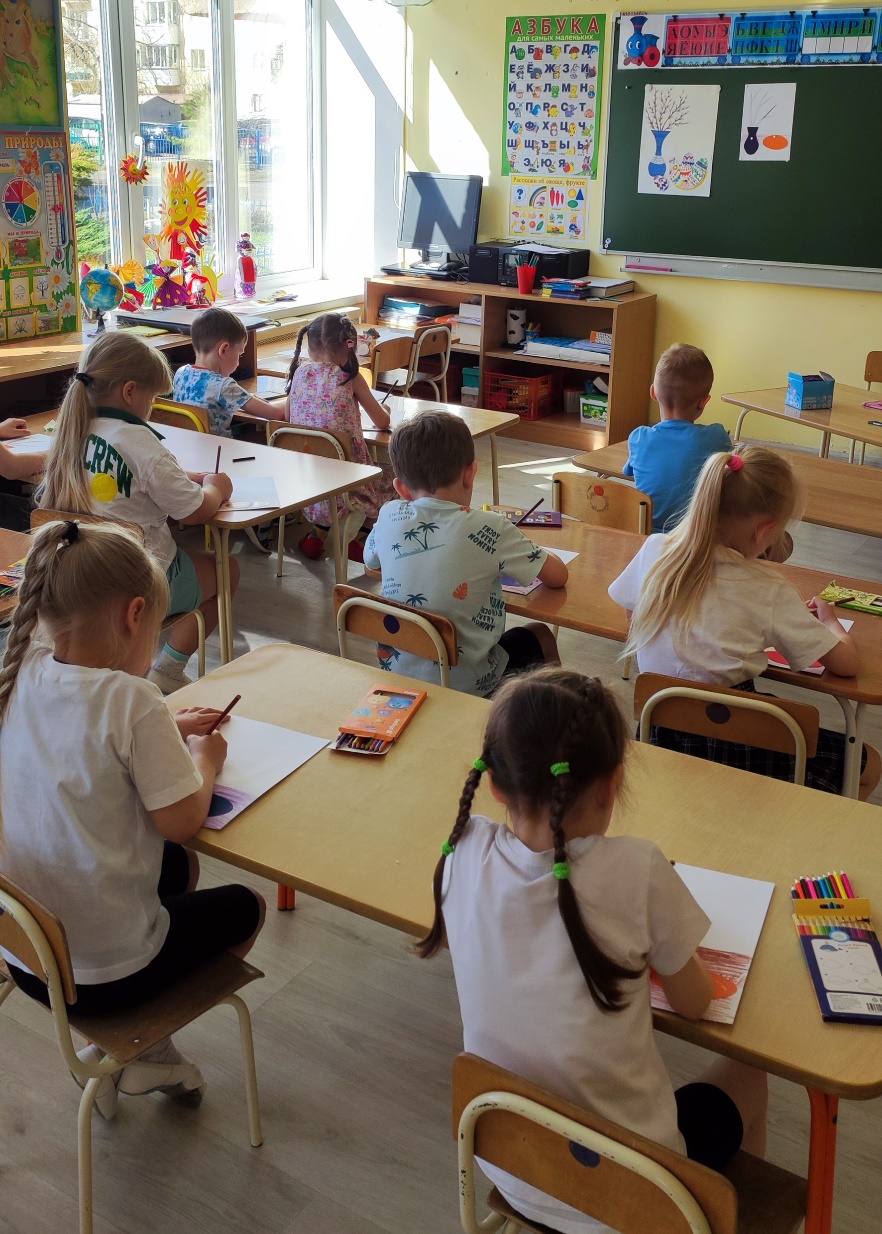 